Science – lesson 6Identify the different teeth that humans haveWatch this power point to start with.Teeth ExplorationYou will need:• A partner• A mirrorLook at your partner’s teeth. Use the diagram below to show what teeth they have. Cross out any missing teeth. If you recognise any milk (baby) teeth, write ‘M’ on them. If you recognise any adult teeth, write ‘A’ on them. Then, if you can, label incisors, canines, premolars and molars.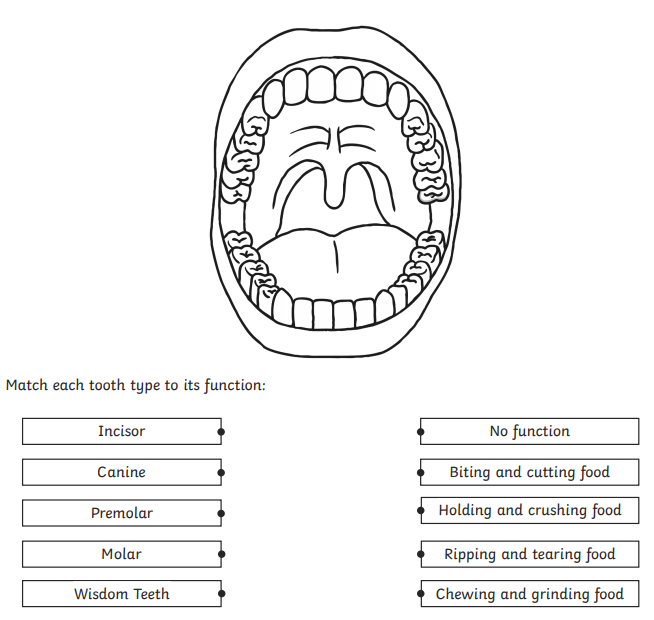 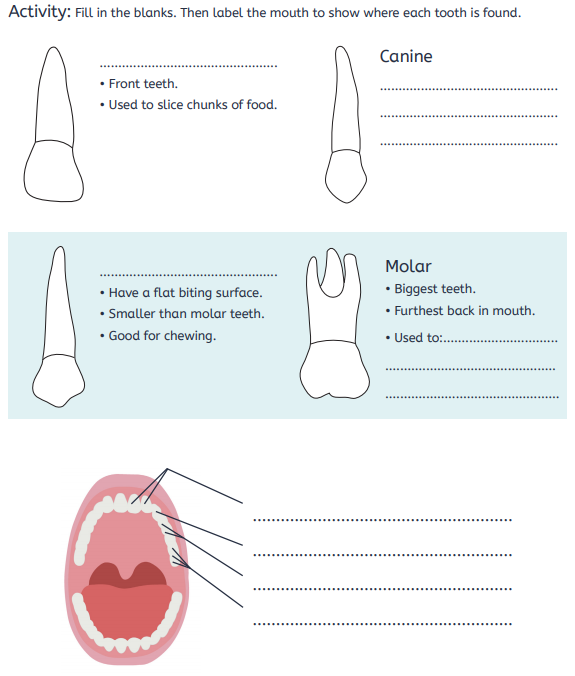 If you are unsure – watch this information video and then come back to the workhttps://www.youtube.com/watch?v=ZE-TtFhZlDw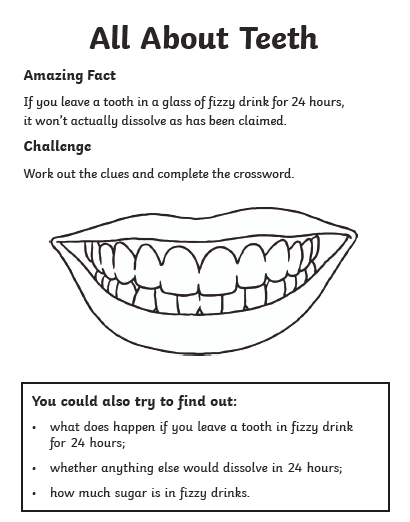 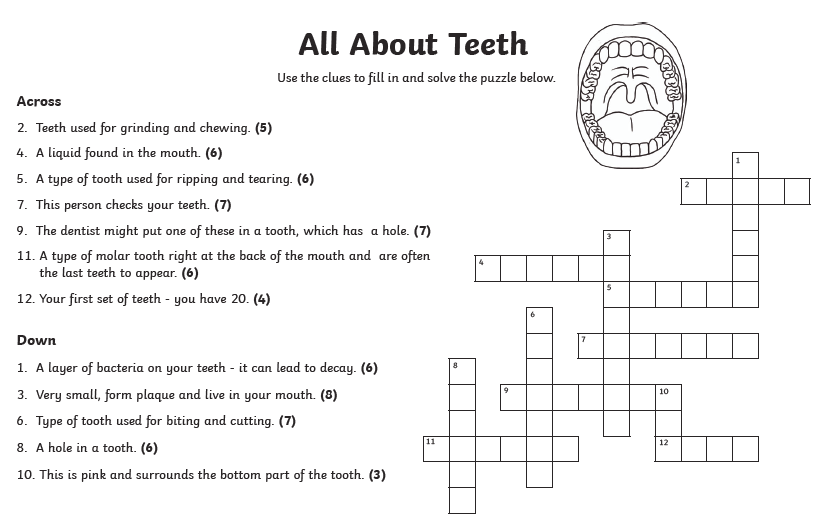 What do you remember about your digestive system? Write here: It is not just about poo! 